Martin Luther King Jr – Malcolm XPart II:  Explore the Key Idea:  Write 5-7 sentences on what is the best way to fight against injustice?  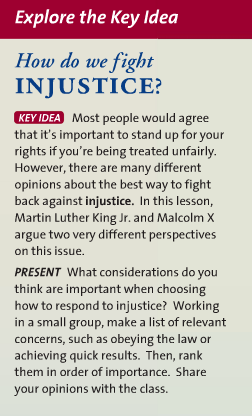 Part I: Background Info: Write 2 important details from each of the sections on MLK and Malcolm X.  See page numbers.MARTIN LUTHER KING JR.Pg. 1144Boycott in MontgomeryExpanding InfluenceWarrior for PeaceMALCOLM XPg. 1160Bitter LegacyChange of HeartMarked Man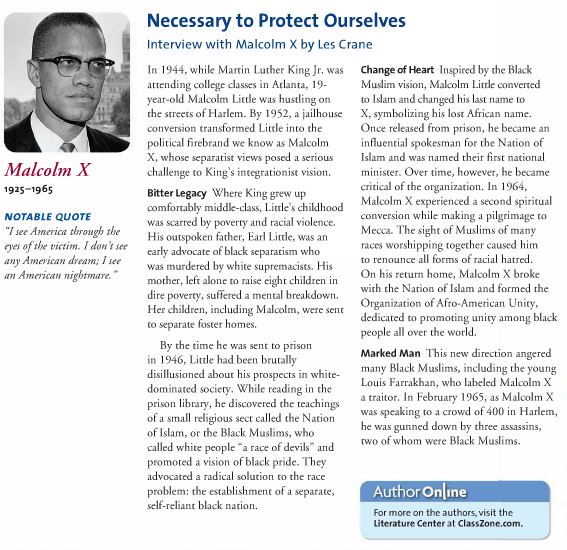 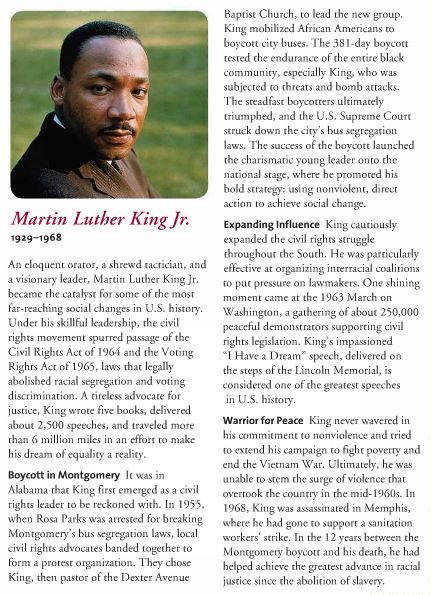 